Муниципальное бюджетное дошкольное образовательное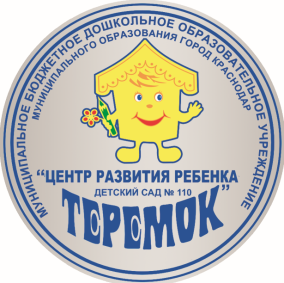  учреждение муниципального образования город Краснодар
«Центр развития ребёнка – детский сад №110 «Теремок»Музыкальное развлечение «Ай да Масленица»Музыкальный руководитель: Белан Э.Н.Дата: 12.03.2021гКраснодар 2021В последнее время увеличивается число дХод развлечения: Звучит музыка     Ведущий: Здравствуйте ребята! Сегодня мы празднуем Масленицу. А вы знаете, что Масленица предшествует Великому посту. Она длится всего неделю, и эту неделю можно плясать веселиться, кататься с горок, устраивать состязания и есть блины. А еще у каждого дня масленичной недели есть свое название. Давайте с вами узнаем, как называются каждый из дней масленицы.(выходят 7 детей)      1 Понедельник первый вечнои называется он «встреча»,В этот день Весну встречают,И блины печь начинают!      2 Вторник – «заигрыш» зовется,Ходят все друг к другу в гости,С горок снежных все катаются,И блинами наедаются.      3:Среда – лакомка называется,Вот тут все точно объедаются!Живот себе все набивают,И друг друга угощают!      4 Ну, а что же с четвергом,Четверг зовется «перелом»С этого дня все меняетсяИ разгулье начинается!      5 «Тещины вечорки» пятница называется,В этот день зятья к тещам в гости собираются!И тещи для зятьев пекли блины,И устраивали настоящий зятю пир!      6 А суббота – день семейный,Зовется «золовкины посиделки»В этот день невеста родных в гости принимает,А золовкам всем подарки дарит!      7 У воскресенья званий много,Но скажем лишь одно мы,Прощенное зовется воскресенье,И просят все друг у друга прощения!      Ведущий: Всю неделю люди пекут блины, с разной начинкой. Сами наедаются и друзей угощают. Ребята, а давайте сыграем на музыкальных инструментах, Масленица услышит, что у нас весело и придёт к нам в гости.Оркестр Ах вы сени      Масленица:  Здравствуйте дети! Как я рада вас видеть! Услышала вашу прекрасную музыку и вот я здесь.      Ведущий: Пришла Масленица к нам,Красна Масленица, нам всем улыбается!Нам всем улыбается, да с зимой прощается!До свидания Зима,Да приди же к нам весна!Будем угощать тебя блинами,Да и спой Масленица ты вместе с нами!Исполняется песня про блины. Масленица играет на ложках и подпевает.Мы давно блинов не ели.Мы блиночков захотели,Ой, блины, блины, блины,Вы блиночки мои!Ой, блины, блины, блины,Вы блиночки мои!      В квашне новой растворили,Два часа блины ходили.Ой, блины, блины, блины,Вы блиночки мои!Ой, блины, блины, блины,Вы блиночки мои!      Моя старшая сестрицаПечь блины - то мастерица.Ой, блины, блины, блины,Вы блиночки мои!Ой, блины, блины, блины,Вы блиночки мои!      Напекла она поесть,Сотен пять наверно естьОй, блины, блины, блины,Вы блиночки мои!Ой, блины, блины, блины,Вы блиночки мои!      На поднос она кладётИ сама на стол несёт.Ой, блины, блины, блины,Вы блиночки мои!Ой, блины, блины, блины,Вы блиночки мои!      Гости, будьте же здоровы,Вот блины мои готовы".Ой, блины, блины, блины,Вы блиночки мои!Ой, блины, блины, блины,Вы блиночки мои!Масленица: А теперь детвора, поиграть пришла пора.           Игра – Горячий блин.Все участники встают в круг и делают руки ладонями вверх. Включается веселая музыка. Первому участнику кладется на ладони «блин», и участник должен как можно скорее передать этот блин на ладони другому участнику. В тот момент, когда музыка оборвется, участник, у кого в этот момент будет в руках «блин», выбывает. Так же выбывает участник, который уронит блин при передаче. Прыжки через костёр      Ведущий: Дорогая Масленица, ребята приготовили для тебя стихи. Дети читают стихотворения.      1. Спешите, спешите, спешите скорей!Нет праздника, нашего веселей!      2. Едет Масленица, едет сырная.Разгульная, а не смирная!Праздник общий мирской,Прощайся народ с тоской!      3. Праздник семейный,Праздник домашний,Самый веселыйИ очень важный!Ждет веселый хоровод,Не робей честной народ!      4. Гостей мы давно поджидаем!Масленку встречаем –Зиму провожаем!      5. А мы Масленицу ожидали,Киселя с молоком не хлебали.Вот и Масленица во двор въезжает. Широкая Масленица на двор выступает!      9. Все на кониках вороных,Все на саночках расписных.А мы, девушки, её встречаем.А мы, красные, её привечаем.      Ведущий: Ой, ты, Масленица-кривошейка,Мы встречаем тебя хорошенько:Сыром, маслом, калачомПирогом, ватрушками иВесёлыми частушками!      Дети исполняют масленичные частушки.Как на масляной неделе,Мы блиночков захотели.Для гостей их напекли,Угощайтесь от души.Я румяная девица,Я люблю повеселиться,Ох, держите вы меняВ пляс пойду сегодня я.Мне не надо шоколадаИ не нужно мармелада.Я блиночков напеку,Всех ребяток угощу.Ай, да Масленица-красна!Ай, да гостьюшка-прекрасна!Рады видеть мы тебя,Веселиться детвора.Пришла Масленица к нам,Стало веселее.Выходи честной народ,Танцевать смелее.Я блинами объедаюсь,Да конфеткой сладкою.Потому, что мы встречаемМасленицу славную!      Ведущая: Все смеются, все шумят,Все несутся в пляске.Масленица, Масленица!Всё кругом, как в сказке!Кадриль общая по кругуКонкурс «Продолжи пословицу»Один пирог два раза не… (съешь)Не вкусив горького, не узнаешь и … (сладкого)Сам заварил кашу, сам ее и … (расхлебывай)Кашу маслом не … (испортишь)Хочешь есть калачи, не лежи на … (печи)Кто хочет рыбку съесть, тот должен в воду … (лезть)Не разбивши яйца, не сделаешь … (яичницу)Остатки … (сладки)От черной курочки да белое … (яичко)От черной коровы да белое … (молочко)Дети разгадывают загадки.Висит за окошком кулёк ледяной,Он полон капели и пахнет весной. (Сосулька)Без крыльев – летит,Без ног – бежит,Без паруса – плывёт. (Облако)В белом бархате деревья,И заборы, и дома,А как ветер нападёт –Этот бархат опадёт. (Иней)Летит сова по синему небу,Крылья распластала,Солнышко застлала. (Туча)Одеяло белое,Не руками сделано,Не ткалось и не кроилось –С неба на землю свалилось. (Снег)Что за звёздочки сквозныеНа пальто и на платке?Все сквозные, вырезные,А возьмёшь – вода в руке. (Снежинки)      Масленица: Напеките-ка блинков,Девочки-хозяйки.В ловкости себя испытайте!Эстафета «Блины»Каждый участник кладёт “блин” на сковородку и бежит с ним до подноса, выкладывает его на поднос, возвращается к команде, передаёт сковородку следующему участнику.Перевернуть «блин» на сковородке, подбросив его и поймав. Побеждает тот, кто сделает это больше раз.«Кто сильнее?» «Перетягивание каната». Участвуют две команды, которые берут канат с двух концов, каждая команда тянет канат на себя.      Масленица: Если дружно взять канат,Протянуть вперед-назадИ сказать при этом «эх!»,Победит, наверно, смех!Бой подушками      Ведущий: Здравствуй, милая Весна,Мы с тобой соседствуемЗдравствуй, Красная Весна,Мы тебя приветствуем!Ароматными блинамиМы Весну прославим с вамиВсё в природе оживает,Хитро солнышко мигает. Я пригрею посильней-Побежит с горы ручей. Поднимусь повыше я,Здравствуй, Красная Весна!Поднимусь повыше я,Здравствуй, Красная Весна!Танец: «Берёзки»      Ведущий. Дорогие гости! С весной вас, с весенними праздниками, с солнечным теплом и весельем.       Масленица: Желаю вам всегда хранить в сердце красоту народных русских традиций, радость души, которая всегда была свойственна нам. Ну, а теперь, по русскому обычаю, чай с блинами.